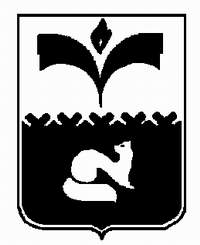 ДУМА ГОРОДА ПОКАЧИХанты-Мансийский автономный округ - ЮграРЕШЕНИЕот  21.06.2013                                                                                       № 72О внесении изменений в Положение«О гарантиях и компенсациях для лиц, работающих в муниципальныхучреждениях города Покачи», утвержденноерешением Думы города Покачи № 16 от 27.03.2013	Рассмотрев проект решения Думы города Покачи «О внесении изменений в Положение «О гарантиях и компенсациях для лиц, работающих в муниципальных учреждениях города Покачи», утвержденное решением Думы города Покачи № 16 от 27.03.2013», в соответствии с частью 2 статьи 53 Федерального закона от 06.10.2003   № 131-ФЗ «Об общих принципах организации местного самоуправления в Российской Федерации», частью 2 статьи 22 Федерального закона от 02.03.2007 №25-ФЗ «О муниципальной службе в Российской Федерации» и частью 2 статьи 19 Устава города Покачи, Дума города ПокачиРЕШИЛА:1. Внести в Положение «О гарантиях и компенсациях для лиц, работающих в муниципальных учреждениях города Покачи», утвержденное решением Думы города Покачи №16 от 27.03.2013» (газета «Покачевский вестник» 13 от 29.03.2013) следующие изменения:1) статью 1 дополнить частью 6 следующего содержания:«6.  Финансовый орган города Покачи дает письменные разъяснения по вопросам применения настоящего Положения.»;	2) часть 4 статьи 5 изложить в следующей редакции:«4. Работнику, отработавшему не менее 3-х лет в муниципальных учреждениях, и членам его семьи, в случае переезда к новому месту жительства в другую местность в связи с расторжением трудового договора по любым основаниям (в том числе в случае смерти работника), за исключением увольнения за виновные действия, один раз оплачивается стоимость проезда к новому месту жительства по фактическим расходам и стоимость провоза багажа к новому месту жительства из расчета не свыше суммы, указанной в приложении 2 к настоящему Положению. Право на оплату стоимости проезда и стоимости провоза багажа работника и членов его семьи в случае переезда к новому месту жительства в другую местность по вышеуказанному основанию сохраняется в течение шести месяцев со дня расторжения работником трудового договора. Для получения компенсации работник обязан предъявить документ, свидетельствующий о регистрации по новому месту жительства. В случае, если работник выезжает на постоянное место жительства за пределы Российской Федерации, то ему возмещаются расходы до населенного пункта в соответствии с правилами, установленными частью 19 статьи 4.Оплата стоимости проезда и провоза багажа в случае переезда к новому месту жительства в другую местность производится также пенсионерам по старости, пенсионерам по инвалидности, имеющим стаж работы не менее пяти лет в муниципальных учреждениях и уволившимся из этих учреждений в связи с выходом на пенсию. Размер и порядок оплаты стоимости проезда и провоза багажа устанавливаются администрацией города, но не свыше размеров, установленных приложением к настоящему Положению и абзацем первым настоящей части.»;3) часть 6 статьи 4 изложить в следующей редакции:«6. Оплата стоимости проезда к месту использования отпуска и обратно в соответствии с частью 1 настоящей статьи производится в том числе:1) если работник, оформив отпуск в льготном периоде, не выезжает в отпуск, а члены семьи выезжают к месту использования отпуска;2) если работник находится в отпуске по уходу за ребенком до 3-х лет. В этом случае работник имеет право на оплату стоимости проезда к месту использования отпуска и обратно без оформления ежегодного оплачиваемого отпуска. Для этого работнику необходимо обратиться к работодателю с письменным заявлением о компенсации стоимости проезда к месту использования отпуска и обратно. На заявлении должно быть подтверждение кадровых служб либо лиц, ответственных за ведение кадрового дела в организации, о праве работника на эту компенсацию. После визы работодателя кадровой службой готовится проект соответствующего распоряжения (приказа) об оплате стоимости проезда к месту использования отпуска и обратно работнику и членам его семьи.»;4) часть 7 статьи 4 изложить в следующей редакции:«7. В случае, если дню начала отпуска предшествуют или непосредственно за днем окончания отпуска следуют дни отдыха, предоставленные в соответствии с законодательством, то работник вправе уехать или вернуться в вышеуказанные дни, при этом ему будет выплачена сумма компенсации, право на которую он имеет в соответствии с частью 1 настоящей статьи.»;5) часть 11 статьи 4 дополнить абзацем следующего содержания:«В случае изменения размера компенсации, устанавливаемого в соответствии с настоящей частью, возмещаются расходы, исходя из предельной величины компенсации, установленной на день выезда к месту отдыха.»;6) дополнить  Положение  приложением 2 в соответствии с приложением к настоящему решению.2. Опубликовать настоящее решение в газете «Покачевский вестник».3. Настоящее решения вступает в силу после официального опубликования.4. Поручить администрации города Покачи довести настоящее решение до сведения работников муниципальных учреждений в соответствии с нормами трудового права. 5. Контроль за исполнением решения возложить на постоянную комиссию Думы города Покачи по бюджету, налогам и финансовым вопросам (председатель  Мананкова Л. Н.)Приложение к решению Думы города Покачиот 21.06.2013 № 72Приложение 2 к Положению «О гарантиях и компенсациях для лиц, работающих в муниципальных учреждениях города Покачи»Предельные суммы, возмещаемые работнику муниципальныхучреждений города Покачи, при переезде на постоянное местожительства в другие населенные пункты в пределах Российской ФедерацииГлава города ПокачиР.З. Халиуллин_______________Председатель Думы города ПокачиН.В. Борисова________________Председатель Думы города ПокачиН.В. Борисова________________Субъект Российской Федерации в пределах которого находится новое место жительстваГород в пределах которого находится новое место жительстваПредельная сумма возмещения расходов в рубляхПредельная сумма возмещения расходов в рублях1АдыгеяМайкоп69 00069 0002АлтайГорно-Алтайск46000460003БашкортостанУфа32000320004БурятияУлан-Удэ80 00080 0005ДагестанМахачкала71 00071 0006ИнгушетияНазрань70 00070 0007Кабардино-БалкарскаяНальчик68 00068 0008КалмыкияЭлиста61 00061 0009Карачаево-ЧеркесскаяЧеркесск68 00068 00010КарелияПетрозаводск650006500011КомиСыктывкар47 00047 00012Марий ЭлЙошкар-Ола44 00044 00013МордовияСаранск47 00047 00014Саха (Якутия)Якутск12100012100015Северная Осетия — АланияВладикавказ70 00070 00016ТатарстанКазань42 00042 00017Тыва (Тува)Кызыл61 00061 00018УдмуртскаяИжевск35 00035 00019ХакасияАбакан54 00054 00020ЧеченскаяГрозный70 00070 00021ЧувашскаяЧебоксары44 00044 00022АлтайскийБарнаул42 00023ЗабайкальскийЧита91 00024КамчатскийПетропавловск-Камчатский135 00025КраснодарскийКраснодар69 00026КрасноярскийКрасноярск52 00027ПермскийПермь30 00028ПриморскийВладивосток143 00029СтавропольскийСтаврополь66 00030ХабаровскийХабаровск131 00031АмурскаяБлаговещенск120 00032АрхангельскаяАрхангельск6000033АстраханскаяАстрахань63 00034БелгородскаяБелгород62 00035БрянскаяБрянск62 00036ВладимирскаяВладимир53 00037ВолгоградскаяВолгоград55 00038ВологодскаяВологда54 00039ВоронежскаяВоронеж56 00040ИвановскаяИваново51 00041ИркутскаяИркутск71 00042КалининградскаяКалининград79 00043КалужскаяКалуга60 00044КемеровскаяКемерово42 00045КировскаяКиров39 00046КостромскаяКострома51 00047КурганскаяКурган21 00048КурскаяКурск6000049ЛенинградскаяСанкт-Петербург6600050ЛипецкаяЛипецк54 00051МагаданскаяМагадан152 00052МосковскаяМосква56 00053МурманскаяМурманск8078454НижегородскаяНижний Новгород4900055НовгородскаяВеликий Новгород62 00056НовосибирскаяНовосибирск38 00057ОмскаяОмск26 00058ОренбургскаяОренбург38 00059ОрловскаяОрёл60 00060ПензенскаяПенза47 00061ПсковскаяПсков66 00062РостовскаяРостов-на-Дону64 00063РязанскаяРязань55 00064СамарскаяСамара40 00065СаратовскаяСаратов48 00066СахалинскаяЮжно-Сахалинск118 00067СвердловскаяЕкатеринбург23 00068СмоленскаяСмоленск64 00069ТамбовскаяТамбов52 00070ТверскаяТверь57 00071ТомскаяТомск43 00072ТульскаяТула58 00073ТюменскаяТюмень17 00074УльяновскаяУльяновск42 00075ЧелябинскаяЧелябинск25 00076ЯрославскаяЯрославль52 00079ЕврейскаяБиробиджан126 00080НенецкийНарьян-Мар28 00081Ханты-МансийскийХанты-Мансийск8 00081Ханты-МансийскийСургут3 30081Ханты-МансийскийНижневартовск3 00081Ханты-МансийскийМегион160081Ханты-МансийскийКогалым220081Ханты-МансийскийЛангепас130081Ханты-МансийскийУрай25 00081Ханты-МансийскийРадужный 5 20081Ханты-МансийскийПыть-Ях4 80081Ханты-МансийскийНефтеюганск4 60081Ханты-МансийскийНягань13 30081Ханты-МансийскийЮгорск16 00081Ханты-Мансийский82Ямало-НенецкийСалехард17 000